                                                                                  УТВЕРЖДАЮ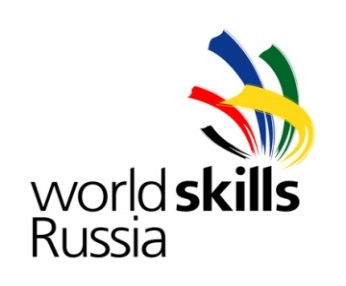 Главный Национальный Эксперт WSR  по  22 компетенции «Малярные и декоративные работы» ____________________________ Сергей Рыбкин Демонстрационный экзамен по методике «Молодые профессионалы» (World Skills Russia)  по компетенции 22 Малярные и декоративные работы. г. ___________. _______2017.ОБ ОЗНАКОМЛЕНИИ С ПЛОЩАДКОЙ УЧАСТНИКИ:Место – ФИО__________________________________Город_____________Подпись______________Место – ФИО__________________________________Город_____________Подпись______________Место – ФИО__________________________________Город_____________Подпись______________Место – ФИО__________________________________Город_____________Подпись______________Место – ФИО__________________________________Город_____________Подпись______________Место – ФИО__________________________________Город_____________Подпись______________Место – ФИО__________________________________Город_____________Подпись______________Место – ФИО__________________________________Город_____________Подпись______________Место – ФИО__________________________________Город_____________Подпись______________Место – ФИО__________________________________Город_____________Подпись______________№ФИО экспертовФИО экспертовРольПодпись1Главный эксперт чемпионата 2Заместитель главного эксперта3Технический эксперт 4Эксперт с особыми полномочиями по CIS5Эксперт с особыми полномочиями – Глава комиссии по ТБ6Эксперт по ТБ 7Эксперт по ТБ 8Эксперт с особыми полномочиями – Глава комиссии по Объективной оценке9Эксперт по Объективной оценке10Эксперт по Объективной оценке11Эксперт по Объективной оценке12Эксперт с особыми полномочиями – Глава комиссии по Субъективной оценке13Эксперт по Субъективной оценке14Эксперт по Субъективной оценке15Эксперт по Субъективной оценке16Эксперт по Субъективной оценке17Эксперт по Субъективной оценке18Эксперт с особыми полномочиями – работа с протоколами19Зам. Эксперта с особыми полномочиями – работа с протоколами20Эксперт с особыми полномочиями – работа по презентации площадки21Зам .Эксперта с особыми полномочиями – работа по презентации площадки22Эксперт с особыми полномочиями – фотографирование23Зам .Эксперта с особыми полномочиями – работа по фотографирование